Liga Culturală pentru Unitatea  Românilor                                                     Asociaţia Naţională a Veteranilor  de Război –de Pretutindeni –Filiala Cluj                                                                             Filiala “AVRAM IANCU”  a judeţului Cluj   Nr. 51/27.05.2015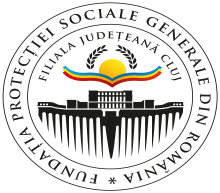 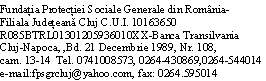 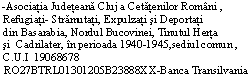                            Asociatia Natională Cultul Eroilor                                                                 Filiala Cluj a Asociaţiei Naţionale a Cadrelor Militare în„ Regina Maria” – Filiala Cluj                                                      	                 Rezervă şi în Retragere „Al.I.Cuza”Excelenţei Sale,                                                                            Excelenţei Sale,	Domnului General (r.)prof.univ.dr.                                          Domnului Gl.Lt.(r.) 	Mihai ILIESCU- Preşedinte                                                      Victor DUMITRESCU – Prim-vicepreşedinteASOCIAŢIA NAŢIONALĂ A CADRELOR MILITARE ÎN REZERVĂ ŞI ÎN RETRAGERE„ALECSANDRU IOAN CUZA”	Cu prilejul ZILEI REZERVISTULUI MILITAR - 31 Mai 2015 avem înalta Onoare să felicităm cadrele militare în rezervă şi în retragere din Ministerul Apărării Naţionale, din Sistemul Naţional de Apărare!	Este un moment fericit de a mulţumi şi a felicita Consiliul Director Central al Asociaţiei Naţionale a Cadrelor Militare în Rezervă şi în Retragere „Al. I. Cuza”, în frunte cu Excelenţele Lor, Domnul General (r.) prof.univ.dr. Mihai Iliescu – preşedinte şi Domnul Gl.Lt. (r.) Victor Dumitrescu – prim-vicepreşedinte, pentru excepţionalele realizări, asigurând o conducere complexă şi completă a Asociaţiei, prin aplicarea principiilor conducerii ştiinţifice, cu deosebită eficienţă, privind viaţa cadrelor militare în rezervă şi în retragere şi a tuturor vârstnicilor din România!	Aducem mulţumiri deosebite pentru spirijul acordat de către Conducerea Ministerului Apărării Naţionale, personal Domnului Mircea Duşa, Ministru al Apărării Naţionale!	Transmitem tuturor, urări de multă sănătate, viaţă lungă şi LA MULŢI ANI!	Cu deosebită consideraţie, 	Am onoarea să Vă salut Col.(rz.) ing.,ec. Nicolae C. Grosu – preşedinte al Ligii Culturale 				pentru Unitatea Românilor de Pretutindeni –Filiala Cluj,					al  Asociaţiei  şi al Fundaţiei, din antet, vicepreşedinte al Filialei “Avram Iancu” 			 Cluj al Asociaţiei Naţionale a Veteranilor de Război , Membru de Onoare al Asociaţiei Naţionale CULTUL EROILOR”“REGINA MARIA”,şi al Asociaţiei Naţionale a Veteranilor de Război, cu Diplomă de Onoare, de la A.N.C.M.R.R.”Al.I.Cuza”,  membru al A.G.I.R. şi al A.G.E.R.   